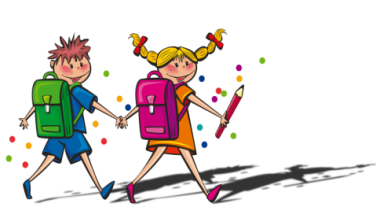 Devoirs et leçons du 12 avril au 19 avril591/691DevoirsMatérielMatérielLeçonsMatérielMatérielOBLIGATOIRESOBLIGATOIRESOBLIGATOIRESOBLIGATOIRESOBLIGATOIRESOBLIGATOIRESOBLIGATOIRESLecture tranche 5 du cercle de lectureLecture tranche 5 du cercle de lectureRomanVocabulaire : thème 4 Vocabulaire : thème 4 Aide-mémoire p.79Répondre aux questions de la partie  1 tranche 5Répondre aux questions de la partie  1 tranche 5Carnet de lectureD-T de lecture + romanGrammaire : révision thème 4Grammaire : révision thème 4Aide-mémoire p. 14, 22, 2, 33Préparer son rôle de la semainePréparer son rôle de la semaineCarnet de lectureD-T de lecture + romanSavoirs essentiels : la multiplication de fractionSavoirs essentiels : la multiplication de fractionLexique prest-math p. 15, 16 & 17Écrire une carte postaleÉcrire une carte postaleD-T écritureTables : 1  à 12 (+, -, x, ÷)Tables : 1  à 12 (+, -, x, ÷)Agenda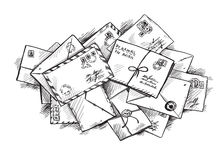 feuille de consolidation feuille de consolidation D-T grammaireSignature :Semaine du 19 avril : Écriture finale lettre de présentationMardi 13 avril : Examen de grammaire (thème 4)A étudier : la phrase interrogative, l’adverbe, le groupe du verbe, les constructions du groupe du verbe, la phrase négative, le passé composé et l’accord du participe passé employé avec ou sans auxiliaire.Signature :Semaine du 19 avril : Écriture finale lettre de présentationMardi 13 avril : Examen de grammaire (thème 4)A étudier : la phrase interrogative, l’adverbe, le groupe du verbe, les constructions du groupe du verbe, la phrase négative, le passé composé et l’accord du participe passé employé avec ou sans auxiliaire.Signature :Semaine du 19 avril : Écriture finale lettre de présentationMardi 13 avril : Examen de grammaire (thème 4)A étudier : la phrase interrogative, l’adverbe, le groupe du verbe, les constructions du groupe du verbe, la phrase négative, le passé composé et l’accord du participe passé employé avec ou sans auxiliaire.Exercices de consolidation Thème 4 parcours 4Exercices de consolidation Thème 4 parcours 4D-T de mathsSignature :Semaine du 19 avril : Écriture finale lettre de présentationMardi 13 avril : Examen de grammaire (thème 4)A étudier : la phrase interrogative, l’adverbe, le groupe du verbe, les constructions du groupe du verbe, la phrase négative, le passé composé et l’accord du participe passé employé avec ou sans auxiliaire.Signature :Semaine du 19 avril : Écriture finale lettre de présentationMardi 13 avril : Examen de grammaire (thème 4)A étudier : la phrase interrogative, l’adverbe, le groupe du verbe, les constructions du groupe du verbe, la phrase négative, le passé composé et l’accord du participe passé employé avec ou sans auxiliaire.Signature :Semaine du 19 avril : Écriture finale lettre de présentationMardi 13 avril : Examen de grammaire (thème 4)A étudier : la phrase interrogative, l’adverbe, le groupe du verbe, les constructions du groupe du verbe, la phrase négative, le passé composé et l’accord du participe passé employé avec ou sans auxiliaire.FACULTATIFSFACULTATIFSFACULTATIFSFACULTATIFSSignature :Semaine du 19 avril : Écriture finale lettre de présentationMardi 13 avril : Examen de grammaire (thème 4)A étudier : la phrase interrogative, l’adverbe, le groupe du verbe, les constructions du groupe du verbe, la phrase négative, le passé composé et l’accord du participe passé employé avec ou sans auxiliaire.Signature :Semaine du 19 avril : Écriture finale lettre de présentationMardi 13 avril : Examen de grammaire (thème 4)A étudier : la phrase interrogative, l’adverbe, le groupe du verbe, les constructions du groupe du verbe, la phrase négative, le passé composé et l’accord du participe passé employé avec ou sans auxiliaire.Signature :Semaine du 19 avril : Écriture finale lettre de présentationMardi 13 avril : Examen de grammaire (thème 4)A étudier : la phrase interrogative, l’adverbe, le groupe du verbe, les constructions du groupe du verbe, la phrase négative, le passé composé et l’accord du participe passé employé avec ou sans auxiliaire.Activités sur Netmath  envoyées le lundi 12 avrilordinateurordinateurSignature :Semaine du 19 avril : Écriture finale lettre de présentationMardi 13 avril : Examen de grammaire (thème 4)A étudier : la phrase interrogative, l’adverbe, le groupe du verbe, les constructions du groupe du verbe, la phrase négative, le passé composé et l’accord du participe passé employé avec ou sans auxiliaire.Signature :Semaine du 19 avril : Écriture finale lettre de présentationMardi 13 avril : Examen de grammaire (thème 4)A étudier : la phrase interrogative, l’adverbe, le groupe du verbe, les constructions du groupe du verbe, la phrase négative, le passé composé et l’accord du participe passé employé avec ou sans auxiliaire.Signature :Semaine du 19 avril : Écriture finale lettre de présentationMardi 13 avril : Examen de grammaire (thème 4)A étudier : la phrase interrogative, l’adverbe, le groupe du verbe, les constructions du groupe du verbe, la phrase négative, le passé composé et l’accord du participe passé employé avec ou sans auxiliaire.Préparation au lecturothonlivreslivresSignature :Semaine du 19 avril : Écriture finale lettre de présentationMardi 13 avril : Examen de grammaire (thème 4)A étudier : la phrase interrogative, l’adverbe, le groupe du verbe, les constructions du groupe du verbe, la phrase négative, le passé composé et l’accord du participe passé employé avec ou sans auxiliaire.Signature :Semaine du 19 avril : Écriture finale lettre de présentationMardi 13 avril : Examen de grammaire (thème 4)A étudier : la phrase interrogative, l’adverbe, le groupe du verbe, les constructions du groupe du verbe, la phrase négative, le passé composé et l’accord du participe passé employé avec ou sans auxiliaire.Signature :Semaine du 19 avril : Écriture finale lettre de présentationMardi 13 avril : Examen de grammaire (thème 4)A étudier : la phrase interrogative, l’adverbe, le groupe du verbe, les constructions du groupe du verbe, la phrase négative, le passé composé et l’accord du participe passé employé avec ou sans auxiliaire.Feuilles de consolidation  pour la préparation à l’examen de grammaire.D-T français grammaireD-T français grammaireSignature :Semaine du 19 avril : Écriture finale lettre de présentationMardi 13 avril : Examen de grammaire (thème 4)A étudier : la phrase interrogative, l’adverbe, le groupe du verbe, les constructions du groupe du verbe, la phrase négative, le passé composé et l’accord du participe passé employé avec ou sans auxiliaire.Signature :Semaine du 19 avril : Écriture finale lettre de présentationMardi 13 avril : Examen de grammaire (thème 4)A étudier : la phrase interrogative, l’adverbe, le groupe du verbe, les constructions du groupe du verbe, la phrase négative, le passé composé et l’accord du participe passé employé avec ou sans auxiliaire.Signature :Semaine du 19 avril : Écriture finale lettre de présentationMardi 13 avril : Examen de grammaire (thème 4)A étudier : la phrase interrogative, l’adverbe, le groupe du verbe, les constructions du groupe du verbe, la phrase négative, le passé composé et l’accord du participe passé employé avec ou sans auxiliaire.                                  Étude                                   Univers social                            devoirs                                  Étude                                   Univers social                            devoirsLa carte du CanadaSCIENCESARTSECR